Position: Evidence-Based Program CoordinatorStatus: Full Time (Hourly Non-Exempt)  Posting end date: September 30, 2018Jefferson County Court Services is accepting resumes for an Evidence-Based Program Coordinator responsible for supervision and coordination of court services programs, case management of participants placed on community supervision, and coordinating the training requirements of Court Services Staff. The position pay is determined by education and experience, is 35 hours per week, and includes the Jefferson County Government Benefits package.  EBP Coordinator duties are included in the attached job description and applicants must demonstrate the ability to effectively work with participants to promote and model positive change. Minimal job requirements include: Bachelor degree from a college or university accredited by an accrediting organization recognized by the Council for Higher Education AccreditationBe at least 21 years of age Be an American CitizenBe a person of good moral character Please email resumes to: 	amber.finnegan@jeffersoncounty.in.gov Amber Finnegan, Jefferson Court Services Executive Director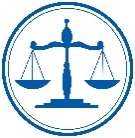 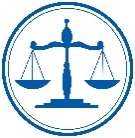 Community Corrections, Drug CourtPretrial Services